Autor výukového materiálu: Petra MajerčákováDatum vytvoření výukového materiálu: říjen 2013Ročník, pro který je výukový materiál určen:  IXVzdělávací oblast: Člověk a přírodaVzdělávací obor: ChemieTématický okruh: Anorganická chemieTéma: Hydroxidy - opakování Anotace:Pracovní list slouží žákům k procvičení probraného učiva. Žáci vyplňují volná místa v textu s využitím učebnice nebo internetu. Pracují samostatně, ve dvojicích nebo ve skupině. Na konci hodiny probíhá společná kontrola.Zdroje:MACH, Josef, Irena PLUCKOVÁ a Jiří ŠIBOR. Chemie: úvod do obecné a anorganické chemie. 1. vyd. Brno: Nová škola, c2010, 2 sv. Duhová řada, sv. 93. ISBN 978-80-7289-134-4.BENEŠ, Pavel, Václav PUMPR a Jiří BANÝR. Základy chemie pro 2. stupeň základní školy, nižší ročníky víceletých gymnázií a střední školy: úvod do obecné a anorganické chemie. 3. vyd. Praha: Fortuna, 2000, 143 s. Duhová řada, sv. 93. ISBN 80-716-8720-0Autorem materiálu a všech jeho částí, není-li uvedeno jinak, je Petra Majerčáková.Tvorba materiálu je financována z ESF a státního rozpočtu ČR.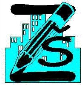 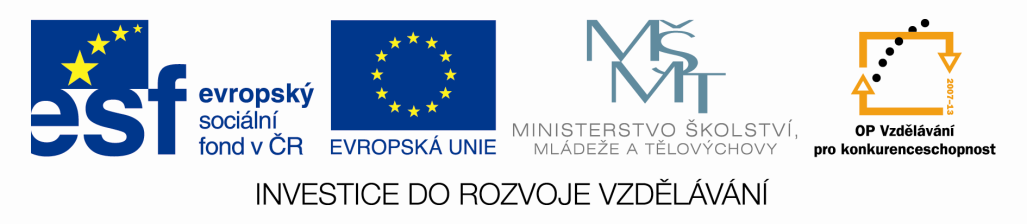 HYDROXIDY – opakováníJméno:                                                                                                                             datum:K názvům chemických látek napiš vzorce a naopak.Hydroxid železitý____________________________Ba(OH)2___________________________________Hydroxid hořečnatý__________________________Čpavek____________________________________LiOH______________________________________Cu(OH)2___________________________________Co je amoniak?__________________________________________________________________________________________________________________________________________K čemu se používá:Hydroxid sodný:_______________________________________________________________________________________________________________Hydroxid vápenatý:______________________________________________________________________________________________________________Amoniak: ______________________________________________________________________________________________________________________Na které ionty se ve vodě štěpí KOH a Ca(OH)2?KOH → _________________________________________________________Ca(OH)2→_______________________________________________________Jak se nazývá zařízení, v němž se vápenec pálí?________________________________________Probíhající děj – pálení vápence – zapiš rovnicí a pojmenuj reaktanty a produkty.____________________ → ___________________ + ________________________________________ → ___________________ + ____________________Jak se říká produktu vyrobenému touto reakci?___________________________________________Jak vzniká z páleného vápna vápno hašené? Napiš rovnici. Chemické látky pojmenuj.Napiš rovnici tvrdnutí malty a jednotlivé látky pojmenuj.Přiřaďte sobě odpovídající pojmy ze sloupce I a II.SEBEHODNOCENÍ:Sloupec ISloupec IIPálené vápnoHydroxid sodnýHašené vápnoOxid vápenatýVápenecHydroxid vápenatýVápenná vodaRoztok hydroxidu sodnéhoLouh sodnýRoztok hydroxidu vápenatéhoNaOHCaCO3